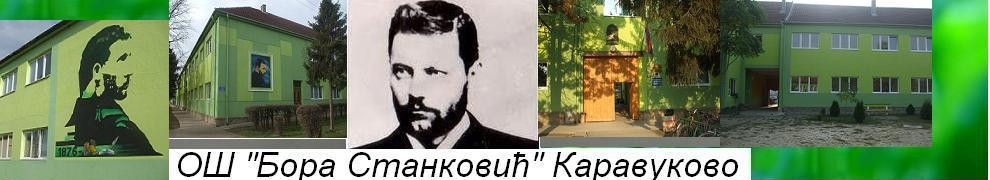 ПОТВРДА О УЧЕШЋУ НА РЕПУБЛИЧКОЈ СМОТРИ СТВАРАЛАШТВА УЧЕНИКА ОСНОВНИХ ШКОЛА „ПОД ИСТИМ НЕБОМ НАШЕГ ДОМА“ У КАРАВУКОВУ 28. 04. 2017.ОШ ________________________________ Место:______________________________ Број ученика ________________________ Број наставника  _____________________Имена наставника: